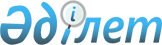 О применении статьи 13 Закона Республики Казахстан от 18 декабря 1992 года "О социальной защите граждан, пострадавших вследствие ядерных испытаний на Семипалатинском испытательном ядерном полигоне"Нормативное Постановление Верховного Суда Республики Казахстан от 21 июня 2001 года N 5.
      В целях обеспечения единообразного и правильного применения судами статьи 13 Закона Республики Казахстан от 18 декабря 1992 года Z923600_ "О социальной защите граждан, пострадавших вследствие ядерных испытаний на Семипалатинском испытательном ядерном полигоне" и в связи с изменениями в законодательстве Верховный Суд Республики постановляет: 
      1. Разъяснить судам, что предусмотренные статьей 13 Закона Республики Казахстан "О социальной защите граждан, пострадавших вследствие ядерных испытаний на Семипалатинском испытательном ядерном полигоне" надбавки к пенсиям гражданам, проживающим на территориях, указанных в статьях 5 и 6 Закона, и вышедшим на пенсию до 1 января 1998 года, а также дополнительная оплата труда работающим гражданам и проживающим на территориях, указанных в статьях 5, 6, 7, 8 и 9 Закона, относятся к социальным выплатам. 
      2. Указом Президента Республики Казахстан, имеющим силу Закона, U952700_ "О республиканском бюджете на 1996 год" от 21 декабря 1995 года для исчисления пенсий, пособий и иных социальных выплат, а также для применения штрафных санкций, налоговых и других платежей введено понятие "месячный расчетный показатель" и до внесения соответствующих изменений в действующее законодательство государственным органам предписано руководствоваться и применять понятие "месячный расчетный показатель", установлено этим же Указом. 
      Законами Республики Казахстан Z960059_ Z970201_ Z980318_ "О республиканском бюджете на 1997, 1998, 1999 годы" исчисление пенсий, пособий и иных социальных выплат также предусматривалось исходя из месячного расчетного показателя. 
      Законом Республики Казахстан от 16 ноября 1999 года Z990480_ "О внесении изменений и дополнений в Закон Республики Казахстан "О социальной защите граждан, пострадавших вследствие ядерных испытаний на Семипалатинском испытательном ядерном полигоне" в статью 12 и в подпункт 1 части второй статьи 13 названного Закона внесены изменения, слова "минимальная заработная плата" заменены на слова "месячный расчетный показатель". 
      Поскольку с 1996 года применение понятия "минимальная заработная плата" в законодательном порядке было приостановлено до внесения в действующее законодательство изменений, а в 1999 году оно заменено на "месячный расчетный показатель", судам при рассмотрении исков граждан о взыскании дополнительной оплаты труда, начиная с 1996 года следует исходить из месячного расчетного показателя. 
      Однако судам следует иметь в виду, что в силу подпункта 3 статьи 960 
      K990409_
        ГК Республики Казахстан, денежные суммы экологических надбавок к 
      заработной плате, выплаченные гражданам из расчета минимальной заработной 
      платы, при отсутствии недобросовестности с их стороны обратному взысканию 
      не подлежат.
      Председатель Верховного Суда
      Республики Казахстан
      Секретарь Пленума, 
      судья Верховного Суда 
      Республики Казахстан             
      (Специалисты: Умбетова А.М.,
                    Склярова И.В.)      
					© 2012. РГП на ПХВ «Институт законодательства и правовой информации Республики Казахстан» Министерства юстиции Республики Казахстан
				